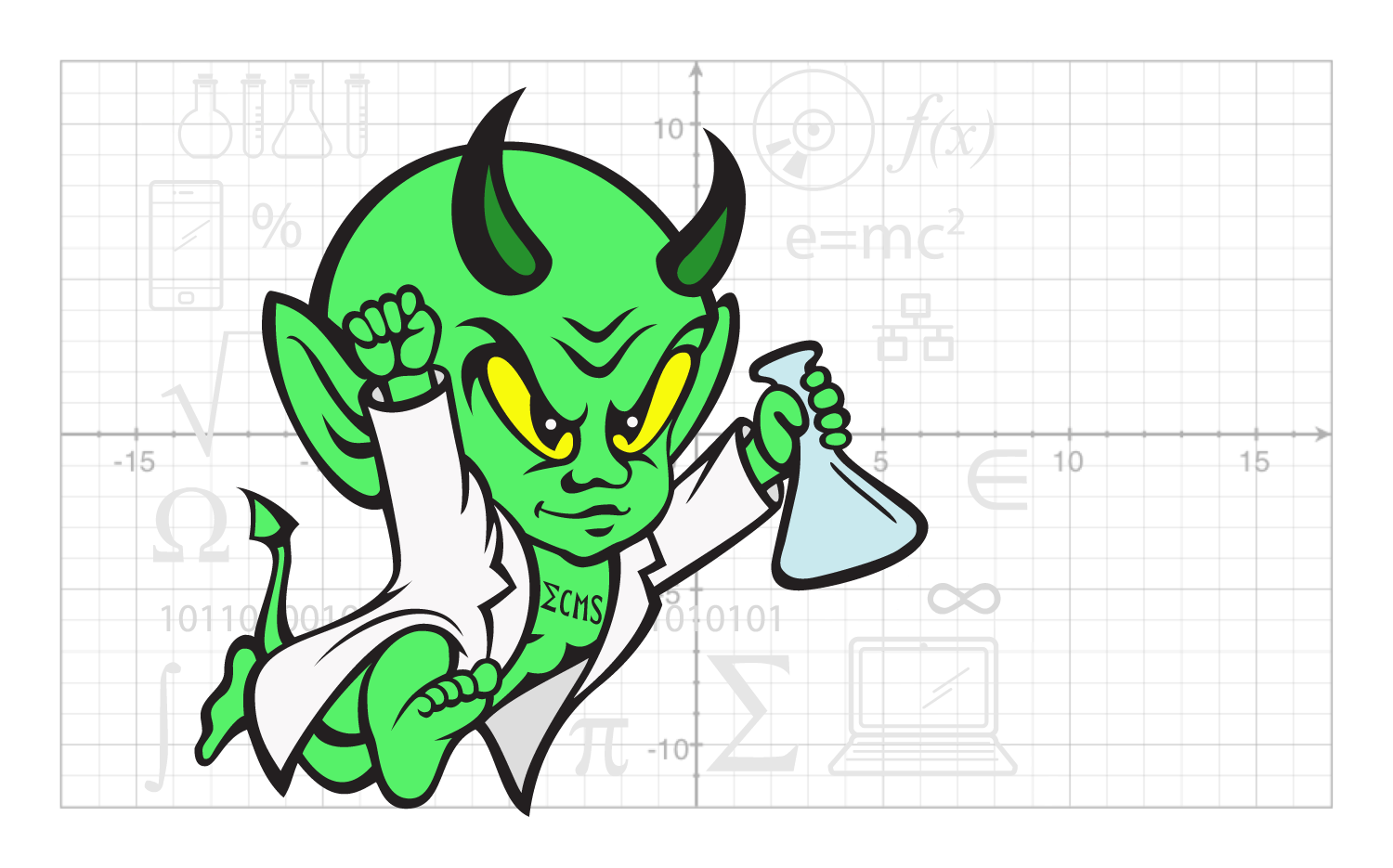 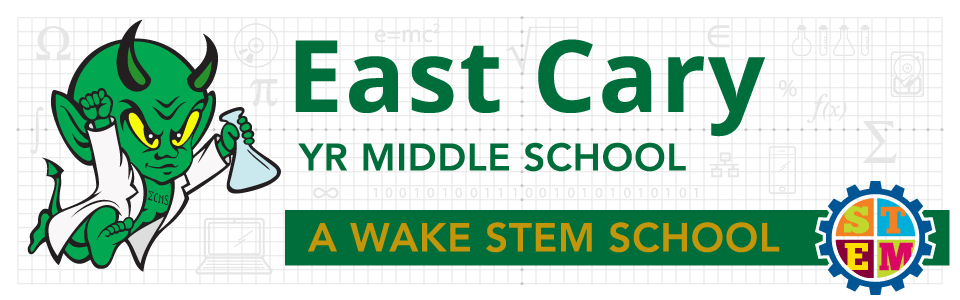 Representatives Present:6-1: L. Haynie			7-1: S. Green			8-1: A. Tyndall6-2: Tracked Out		7-2: Tracked Out		8-2: Tracked Out6-3: Absent  			7-3/8-3: T. Hackman		8-4: C. Holmes6-4: E. Speaks			7-4: B. Bishop			SPED: K. MonroeCTE:  Ma. Smith		PE: Mi. Smith			Arts: K. LandryAdmin: N. Davis, S. EllisIRT: J. SternStudent Services: M. Ray-NoblesMedia/Tech:  Tracked OutParent Reps: G. Gaines		By June 2016, East Cary Middle School will meet or exceed expected growth in reading and math as reported by EVAAS with a focus on Hispanic, Black, and SWD subgroups meeting AMO targets as measured by EOG/EOC scores.WhatWhoHowTimeSet-upNorms/RolesDesired OutcomesAgendaL. HayniePresentClarifyCheck for agreement5 minutesNorms, outcomes and agenda reviewed.Norms, outcomes and agenda reviewed.Norms, outcomes and agenda reviewed.Norms, outcomes and agenda reviewed.Review of Previous Steps in SIP Process L. HayniePresent ClarifyCheck for agreement5 minutesSIP Process up until this point was reviewed.  Feedback from October’s meeting was reviewed and the common themes of Tier 1 Core Instruction and Functions of PLTs were presented.  These common themes/most energy came from feedback from the Future Protocol from October’s SIP meeting, as well as, feedback from PLTs and teams.SIP Process up until this point was reviewed.  Feedback from October’s meeting was reviewed and the common themes of Tier 1 Core Instruction and Functions of PLTs were presented.  These common themes/most energy came from feedback from the Future Protocol from October’s SIP meeting, as well as, feedback from PLTs and teams.SIP Process up until this point was reviewed.  Feedback from October’s meeting was reviewed and the common themes of Tier 1 Core Instruction and Functions of PLTs were presented.  These common themes/most energy came from feedback from the Future Protocol from October’s SIP meeting, as well as, feedback from PLTs and teams.SIP Process up until this point was reviewed.  Feedback from October’s meeting was reviewed and the common themes of Tier 1 Core Instruction and Functions of PLTs were presented.  These common themes/most energy came from feedback from the Future Protocol from October’s SIP meeting, as well as, feedback from PLTs and teams.Small Group DiscussionsN. Davis/L. HaynieDivide into small groups Group discussion on writing Key Processes; Share Out (laptops needed)Remainder of group time writing Action Steps for Key Processes (laptops needed); Share Out75 minutesMembers were divided into 4 groups.  Sample Key Processes and Action Steps were shared with the groups surrounding the common themes pulled from stakeholder feedback of root causes hindering student achievement.  Groups 1 and 3 focused on revising/adding comments to Key Process 1 and Actions Steps (Tier 1 core instructional strategies) and Groups 2 and 4 focused on revising/adding comments to Key Process 2 and Action Steps (Functions of PLTs).Groups shared out and all SIP members were allowed to comment on each group’s work.*Feedback from all 4 groups is attached in PDF form from a Google Doc.  Feedback is also posted with minutes on Blackboard and School Website.Members were divided into 4 groups.  Sample Key Processes and Action Steps were shared with the groups surrounding the common themes pulled from stakeholder feedback of root causes hindering student achievement.  Groups 1 and 3 focused on revising/adding comments to Key Process 1 and Actions Steps (Tier 1 core instructional strategies) and Groups 2 and 4 focused on revising/adding comments to Key Process 2 and Action Steps (Functions of PLTs).Groups shared out and all SIP members were allowed to comment on each group’s work.*Feedback from all 4 groups is attached in PDF form from a Google Doc.  Feedback is also posted with minutes on Blackboard and School Website.Members were divided into 4 groups.  Sample Key Processes and Action Steps were shared with the groups surrounding the common themes pulled from stakeholder feedback of root causes hindering student achievement.  Groups 1 and 3 focused on revising/adding comments to Key Process 1 and Actions Steps (Tier 1 core instructional strategies) and Groups 2 and 4 focused on revising/adding comments to Key Process 2 and Action Steps (Functions of PLTs).Groups shared out and all SIP members were allowed to comment on each group’s work.*Feedback from all 4 groups is attached in PDF form from a Google Doc.  Feedback is also posted with minutes on Blackboard and School Website.Members were divided into 4 groups.  Sample Key Processes and Action Steps were shared with the groups surrounding the common themes pulled from stakeholder feedback of root causes hindering student achievement.  Groups 1 and 3 focused on revising/adding comments to Key Process 1 and Actions Steps (Tier 1 core instructional strategies) and Groups 2 and 4 focused on revising/adding comments to Key Process 2 and Action Steps (Functions of PLTs).Groups shared out and all SIP members were allowed to comment on each group’s work.*Feedback from all 4 groups is attached in PDF form from a Google Doc.  Feedback is also posted with minutes on Blackboard and School Website.Next Steps Next Meeting: Tuesday, December 15th N. Davis/L. HayniePresentDiscussion5 minutesNext Steps: Take feedback from SIP meeting and any feedback from teams/PLTs on Key Processes and Actions and create a rough draft of Key Processes and Action Steps to present to SIP Committee at the December meeting.Next Steps: Take feedback from SIP meeting and any feedback from teams/PLTs on Key Processes and Actions and create a rough draft of Key Processes and Action Steps to present to SIP Committee at the December meeting.Next Steps: Take feedback from SIP meeting and any feedback from teams/PLTs on Key Processes and Actions and create a rough draft of Key Processes and Action Steps to present to SIP Committee at the December meeting.Next Steps: Take feedback from SIP meeting and any feedback from teams/PLTs on Key Processes and Actions and create a rough draft of Key Processes and Action Steps to present to SIP Committee at the December meeting.